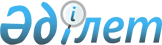 2023-2025 жылдарға арналған Бастау ауылдық округінің бюджеті туралыАқмола облысы Атбасар аудандық мәслихатының 2022 жылғы 23 желтоқсандағы № 7С 26/13 шешімі.
      Қазақстан Республикасының Бюджет кодексінің 9-1-бабының 2-тармағына, "Қазақстан Республикасындағы жергілікті мемлекеттік басқару және өзін-өзі басқару туралы" Қазақстан Республикасының Заңының 6 -бабының 1-тармағының 1) тармақшасына сәйкес, Атбасар аудандық мәслихаты ШЕШТІ:
      1. 2023-2025 жылдарға арналған Бастау ауылдық округінің бюджеті тиісінше 1, 2 және 3-қосымшаларға сәйкес, оның ішінде 2023 жылға келесі көлемдерде бекітілсін:
      1) кірістер – 24 526,0 мың теңге, оның ішінде:
      салықтық түсімдер – 6 740,0 мың теңге;
      салықтық емес түсімдер – 0 теңге;
      негізгі капиталды сатудан түсетін түсімдер – 0 теңге;
      трансферттер түсімі – 17 786,0 мың теңге;
      2) шығындар – 24 687,9 мың теңге;
      3) таза бюджеттік кредиттеу – 0 теңге:
      бюджеттік кредиттер – 0 теңге;
      бюджеттік кредиттерді өтеу – 0 теңге;
      4) қаржы активтерімен операциялар бойынша сальдо – 0 теңге:
      қаржы активтерін сатып алу – 0 теңге;
      мемлекеттің қаржы активтерін сатудан түсетін түсімдер – 0 теңге;
      5) бюджет тапшылығы (профициті) – -161,9 мың теңге;
      6) бюджет тапшылығын қаржыландыру (профицитін пайдалану) – 161,9 мың теңге:
      қарыздар түсімі – 0 теңге;
      қарыздарды өтеу – 0 теңге;
      бюджет қаражатының пайдаланылатын қалдықтары – 161,9 мың теңге.
      Ескерту. 1-тармақ жаңа редакцияда - Ақмола облысы Атбасар аудандық мәслихатының 17.11.2023 № 8С 9/7 (01.01.2023 бастап қолданысқа енгiзiледi) шешімімен.


      2. 2023 жылға арналған Бастау ауылдық округінің бюджетінде, аудандық бюджеттен Бастау ауылдық округінің бюджетіне берiлетiн 17 346 мың теңге сомада бюджеттік субвенцияның көлемі қарастырылғаны ескерілсін.
      3. 2023 жылға арналған Бастау ауылдық округінің бюджетінде жоғары тұрған бюджеттерден нысаналы трансферттер 4-қосымшаға сәйкес қарастырылғаны ескерілсін.
      4. Осы шешім 2023 жылғы 1 қаңтардан бастап қолданысқа енгізіледі. 2023 жылға арналған Бастау ауылдық округінің бюджеті
      Ескерту. 1-қосымша жаңа редакцияда - Ақмола облысы Атбасар аудандық мәслихатының 17.11.2023 № 8С 9/7 (01.01.2023 бастап қолданысқа енгiзiледi) шешімімен. 2024 жылға арналған Бастау ауылдық округінің бюджеті 2025 жылға арналған Бастау ауылдық округінің бюджеті 2023 жылға арналған жоғары тұрған бюджеттерден нысаналы трансферттер
      Ескерту. 4-қосымша жаңа редакцияда - Ақмола облысы Атбасар аудандық мәслихатының 20.04.2023 № 8С 2/10 (01.01.2023 бастап қолданысқа енгiзiледi) шешімімен
					© 2012. Қазақстан Республикасы Әділет министрлігінің «Қазақстан Республикасының Заңнама және құқықтық ақпарат институты» ШЖҚ РМК
				
      Атбасар аудандықмәслихатының хатшысы

Б.Қамбатыров
Атбасар аудандық мәслихатының
2022 жылғы 23 желтоқсандағы
№ 7С 26/13 шешіміне
1 қосымша
Санаты
Санаты
Санаты
Санаты
Сома,
мың тенге
Сыныбы
Сыныбы
Сыныбы
Сома,
мың тенге
Кіші сыныбы
Кіші сыныбы
Сома,
мың тенге
Атауы
Сома,
мың тенге
I. Кірістер
24 526,0
1
Салықтық түсімдер
6 740,0
01
Табыс салығы
370,0
2
Жеке табыс салығы
370,0
04
Меншікке салынатын салықтар
3 618,0
1
Мүлікке салынатын салықтар
325,0
3
Жер салығы
74,0
4
Көлік құралдарына салынатын салық
3 219,0
5
Бірыңғай жер салығы
0
05
Тауарларға, жұмыстарға және қызметтерге салынатын iшкi салықтар
2 752,0
3
Табиғи және басқа да ресурстарды пайдаланғаны үшін түсетін түсімдер
2 752,0
2
Салықтық емес түсімдер
0
3
Негізгі капиталды сатудан түсетін түсімдер
0
4
Трансферттер түсімі
17 786,0
02
Мемлекеттiк басқарудың жоғары тұрған органдарынан түсетiн трансферттер
17 786,0
3
Аудандардың (облыстық маңызы бар қаланың) бюджетінен трансферттер
17 786,0
Функционалдық топ
Функционалдық топ
Функционалдық топ
Функционалдық топ
Сома,
мың тенге
Бюджеттік бағдарламалардың әкiмшiсi
Бюджеттік бағдарламалардың әкiмшiсi
Бюджеттік бағдарламалардың әкiмшiсi
Сома,
мың тенге
Бағдарлама
Бағдарлама
Сома,
мың тенге
Атауы
Сома,
мың тенге
II. Шығындар
24 687,9
01
Жалпы сипаттағы мемлекеттiк қызметтер
19 065,0
01
124
Аудандық маңызы бар қала, ауыл, кент, ауылдық округ әкімінің аппараты
19 065,0
01
124
001
Аудандық маңызы бар қала, ауыл, кент, ауылдық округ әкімінің қызметін қамтамасыз ету жөніндегі қызметтер
19 065,0
07
Тұрғын үй-коммуналдық шаруашылық
5 182,9
07
124
Аудандық маңызы бар қала, ауыл, кент, ауылдық округ әкімінің аппараты
5 182,9
07
124
008
Елді мекендердегі көшелерді жарықтандыру
4 700,0
07
124
011
Елді мекендерді абаттандыру мен көгалдандыру
482,9
12
Көлiк және коммуникация
440,0
12
124
Аудандық маңызы бар қала, ауыл, кент, ауылдық округ әкімінің аппараты
440,0
12
124
013
Аудандық маңызы бар қалаларда, ауылдарда, кенттерде, ауылдық округтерде автомобиль жолдарының жұмыс істеуін қамтамасыз ету
440,0
III. Таза бюджеттік кредиттеу
0
Бюджеттік кредиттер
0
Бюджеттiк кредиттердi өтеу 
0
IV. Қаржы активтерімен операциялар бойынша сальдо
0
Қаржы активтерiн сатып алу 
0
Мемлекеттің қаржы активтерiн сатудан түсетiн түсiмдер 
0
V. Бюджет тапшылығы (профициті)
-161,9
VI. Бюджет тапшылығын қаржыландыру (профицитін пайдалану) 
161,9
Қарыздар түсімі
0
Қарыздарды өтеу
0
8
Бюджет қаражатының пайдаланылатын қалдықтары
161,9
01
Бюджет қаражаты қалдықтары
161,9
1
Бюджет қаражатының бос қалдықтары
161,9Атбасар аудандық мәслихатының
2022 жылғы 23 желтоқсандағы
№ 7С 26/13 шешіміне
2 қосымша
Санаты
Санаты
Санаты
Санаты
Сома, мың теңге
Сыныбы
Сыныбы
Сыныбы
Сома, мың теңге
Кіші сыныбы
Кіші сыныбы
Сома, мың теңге
Атауы
Сома, мың теңге
I. Кірістер
24 113
1
Салықтық түсімдер
8 267
01
Табыс салығы
261
2
Жеке табыс салығы
261
04
Меншікке салынатын салықтар
4 761
1
Мүлікке салынатын салықтар
361
3
Жер салығы
74
4
Көлік құралдарына салынатын салық
4 310
5
Бірыңғай жер салығы
16
05
Тауарларға, жұмыстарға және қызметтерге салынатын iшкi салықтар
3 245
3
Табиғи және басқа да ресурстарды пайдаланғаны үшін түсетін түсімдер
3 245
2
Салықтық емес түсімдер
0
3
Негізгі капиталды сатудан түсетін түсімдер
0
4
Трансферттер түсімі
15 846
02
Мемлекеттiк басқарудың жоғары тұрған органдарынан түсетiн трансферттер
15 846
3
Аудандардың (облыстық маңызы бар қаланың) бюджетінен трансферттер
15 846
Функционалдық топ
Функционалдық топ
Функционалдық топ
Функционалдық топ
Сома, мың теңге
Бюджеттік бағдарламалардың әкiмшiсi
Бюджеттік бағдарламалардың әкiмшiсi
Бюджеттік бағдарламалардың әкiмшiсi
Сома, мың теңге
Бағдарлама
Бағдарлама
Сома, мың теңге
Атауы
Сома, мың теңге
II. Шығындар
24 113
01
Жалпы сипаттағы мемлекеттiк қызметтер
20 063
01
124
Аудандық маңызы бар қала, ауыл, кент, ауылдық округ әкімінің аппараты
20 063
01
124
001
Аудандық маңызы бар қала, ауыл, кент, ауылдық округ әкімінің қызметін қамтамасыз ету жөніндегі қызметтер
20 063
07
Тұрғын үй-коммуналдық шаруашылық
3 550
07
124
Аудандық маңызы бар қала, ауыл, кент, ауылдық округ әкімінің аппараты
3 550
07
124
008
Елді мекендердегі көшелерді жарықтандыру
3 050
07
124
011
Елді мекендерді абаттандыру мен көгалдандыру
500
12
Көлiк және коммуникация
500
12
124
Аудандық маңызы бар қала, ауыл, кент, ауылдық округ әкімінің аппараты
500
12
124
013
Аудандық маңызы бар қалаларда, ауылдарда, кенттерде, ауылдық округтерде автомобиль жолдарының жұмыс істеуін қамтамасыз ету
500
III. Таза бюджеттік кредиттеу
0
Бюджеттік кредиттер
0
Бюджеттiк кредиттердi өтеу 
0
IV. Қаржы активтерімен операциялар бойынша сальдо
0
Қаржы активтерiн сатып алу 
0
Мемлекеттің қаржы активтерiн сатудан түсетiн түсiмдер 
0
V. Бюджет тапшылығы (профициті)
0
VI. Бюджет тапшылығын қаржыландыру (профицитін пайдалану) 
0
Қарыздар түсімі
0
Қарыздарды өтеу
0
Бюджет қаражатының пайдаланылатын қалдықтары
0Атбасар аудандық мәслихатының
2022 жылғы 23 желтоқсандағы
№ 7С 26/13 шешіміне
3 қосымша
Санаты
Санаты
Санаты
Санаты
Сома, мың теңге
Сыныбы
Сыныбы
Сыныбы
Сома, мың теңге
Кіші сыныбы
Кіші сыныбы
Сома, мың теңге
Атауы
Сома, мың теңге
I. Кірістер
24 186
1
Салықтық түсімдер
8 440
01
Табыс салығы
270
2
Жеке табыс салығы
270
04
Меншікке салынатын салықтар
4 925
1
Мүлікке салынатын салықтар
374
3
Жер салығы
74
4
Көлік құралдарына салынатын салық
4 461
5
Бірыңғай жер салығы
16
05
Тауарларға, жұмыстарға және қызметтерге салынатын iшкi салықтар
3 245
3
Табиғи және басқа да ресурстарды пайдаланғаны үшін түсетін түсімдер
3 245
2
Салықтық емес түсімдер
0
3
Негізгі капиталды сатудан түсетін түсімдер
0
4
Трансферттер түсімі
15 746
02
Мемлекеттiк басқарудың жоғары тұрған органдарынан түсетiн трансферттер
15 746
3
Аудандардың (облыстық маңызы бар қаланың) бюджетінен трансферттер
15 746
Функционалдық топ
Функционалдық топ
Функционалдық топ
Функционалдық топ
Сома, мың теңге
Бюджеттік бағдарламалардың әкiмшiсi
Бюджеттік бағдарламалардың әкiмшiсi
Бюджеттік бағдарламалардың әкiмшiсi
Сома, мың теңге
Бағдарлама
Бағдарлама
Сома, мың теңге
Атауы
Сома, мың теңге
II. Шығындар
24 186
01
Жалпы сипаттағы мемлекеттiк қызметтер
20 136
01
124
Аудандық маңызы бар қала, ауыл, кент, ауылдық округ әкімінің аппараты
20 136
01
124
001
Аудандық маңызы бар қала, ауыл, кент, ауылдық округ әкімінің қызметін қамтамасыз ету жөніндегі қызметтер
20 136
07
Тұрғын үй-коммуналдық шаруашылық
3 550
07
124
Аудандық маңызы бар қала, ауыл, кент, ауылдық округ әкімінің аппараты
3 550
07
124
008
Елді мекендердегі көшелерді жарықтандыру
3 050
07
124
011
Елді мекендерді абаттандыру мен көгалдандыру
500
12
Көлiк және коммуникация
500
12
124
Аудандық маңызы бар қала, ауыл, кент, ауылдық округ әкімінің аппараты
500
12
124
013
Аудандық маңызы бар қалаларда, ауылдарда, кенттерде, ауылдық округтерде автомобиль жолдарының жұмыс істеуін қамтамасыз ету
500
III. Таза бюджеттік кредиттеу
0
Бюджеттік кредиттер
0
Бюджеттiк кредиттердi өтеу 
0
IV. Қаржы активтерімен операциялар бойынша сальдо
0
Қаржы активтерiн сатып алу 
0
Мемлекеттің қаржы активтерiн сатудан түсетiн түсiмдер 
0
V. Бюджет тапшылығы (профициті)
0
VI. Бюджет тапшылығын қаржыландыру (профицитін пайдалану) 
0
Қарыздар түсімі
0
Қарыздарды өтеу
0
Бюджет қаражатының пайдаланылатын қалдықтары
0Атбасар аудандық мәслихатының
2022 жылғы 23 желтоқсандағы
№ 7С 26/13 шешіміне
4 қосымша
Атауы
Сома,
мың теңге
Барлығы
1 500
Аудандық бюджеттен ағымдағы нысаналы трансферттер
1 500
Автомобиль жолдарының жұмыс істеуін қамтамасыз ету
500
Жағажайды күтіп ұстау және шомылу маусымына дайындық
1 000